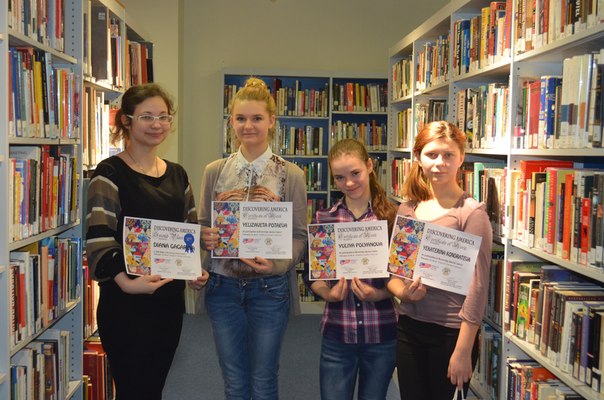 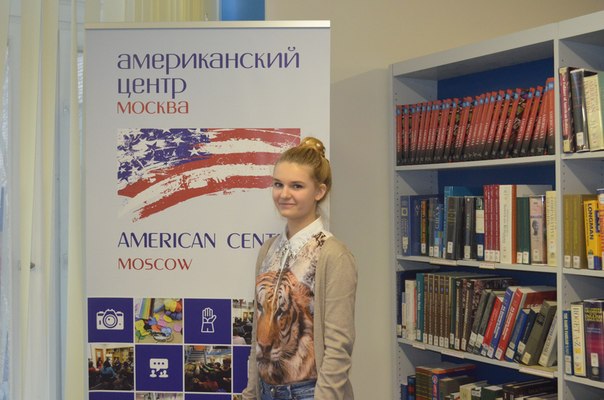                                                         V Московский  областной конкурс «Открывая Америку»          14 февраля 2015 года состоялась поездка обучающихся 6, 8 и 10 классов МБОУ Ильинской СОШ в Американский центр (г.Москва во Всероссийскую государственную библиотеку иностранной литературы) на церемонию награждения по итогам  V Московского областного конкурса «Открывая Америку» в количестве 5 человек: Гагарина Д., Потаева Е., Кондратьева Е.,Мамбетова К. и Полуянова Ю.         Наши ученики участвовали в двух номинациях I. Номинация «Создаём книжную обложку» и II. Номинация «Литературный конкурс. Пишем продолжение книги американского автора».                                         Камилла и ее работа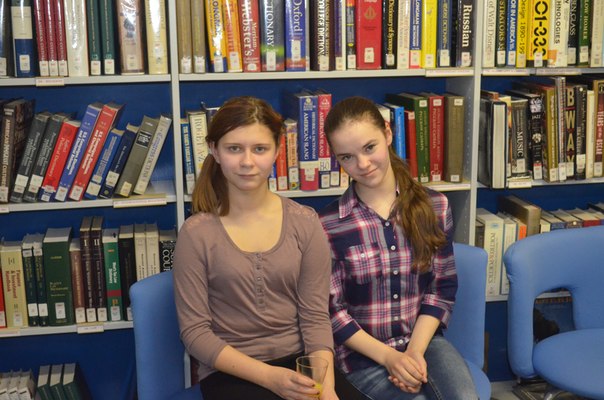 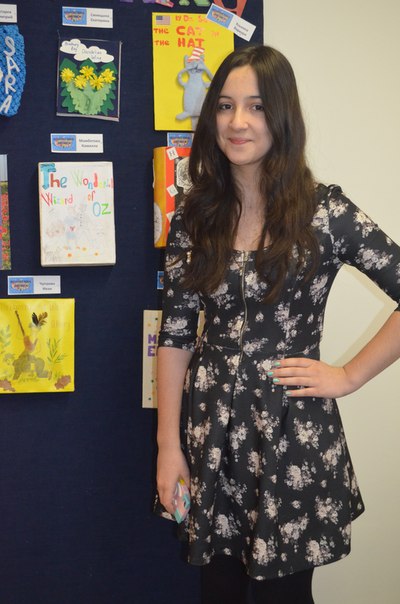 В I номинации участвовали учащиеся 3 и 6 классов:Полищук Кристина, Мамбетова Камилла, Кондратьева Екатерина, Полуянова Юлия, Малащенко Ангелина, Муханов Павел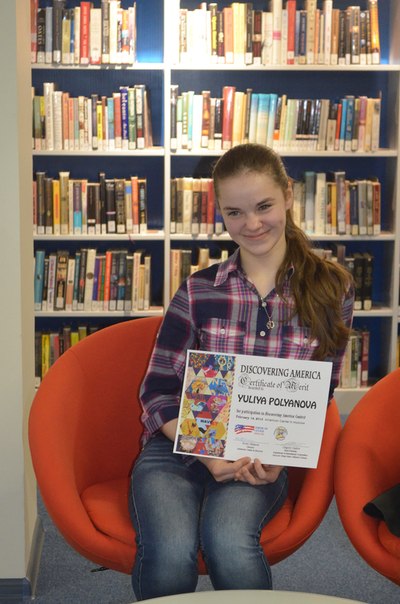 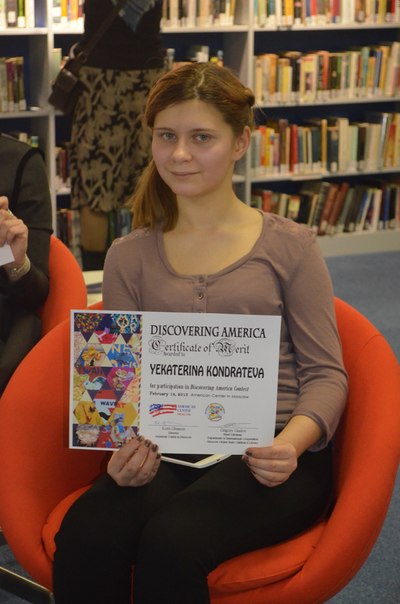                                                           После долгожданной церемонии Во II номинации принимали участие ученики 8 и 10 классов: Валиуллина Алина, Потаева Елизавета, Самсонова Милена, Гагарина Диана. Хорошо провели время на церемонии наши ребята. После награждения их ждал фуршет, просмотр мультфильма «Холодное сердце»  на английском языке, попкорн и развлекательная программа от детского английского клуба.       Все ученики получили сертификаты участника и памятные призы от Американского центра.       Особенно отметили Гагарину Диану, ученицу 10 класса и Самсонову Милену ученицу 8 класса, которые заняли 2 место во II номинации.             Победа!!!          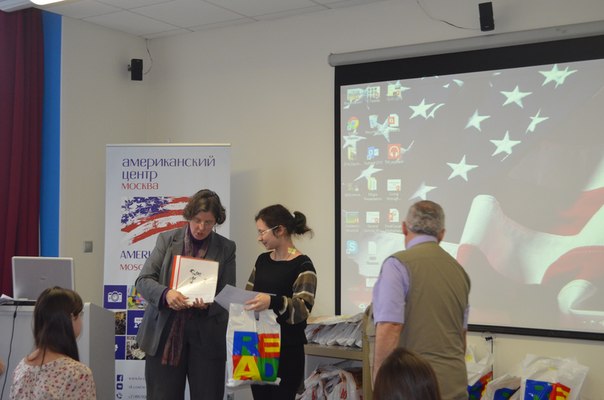 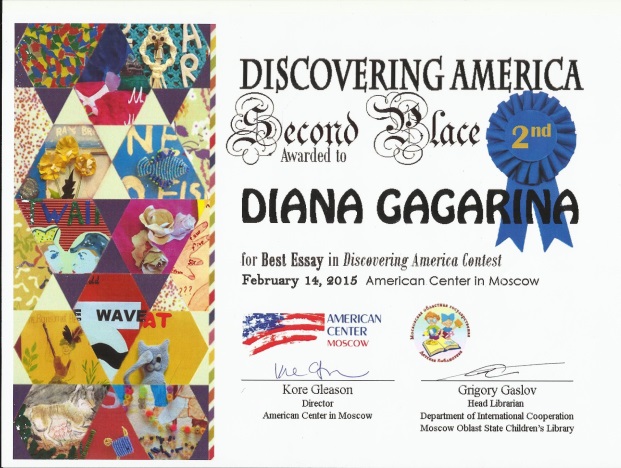                   Сертификаты вручала Кори Глейсон - директор американского центра в Москве.   Поздравляем участников, победителей и руководителя делегации учителя английского языка Тарасенкову Инну Викторовну!!!           Наша победительница!!!     День удался!:)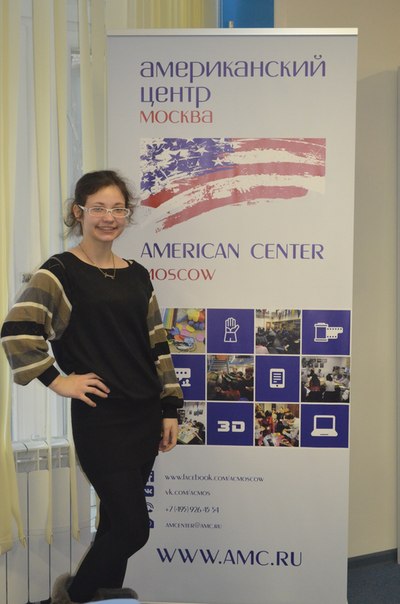 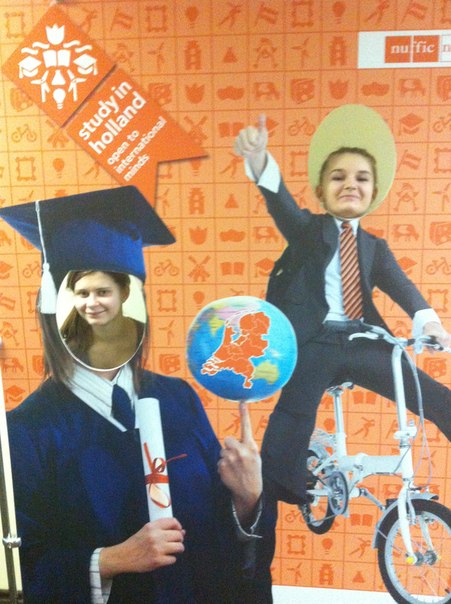 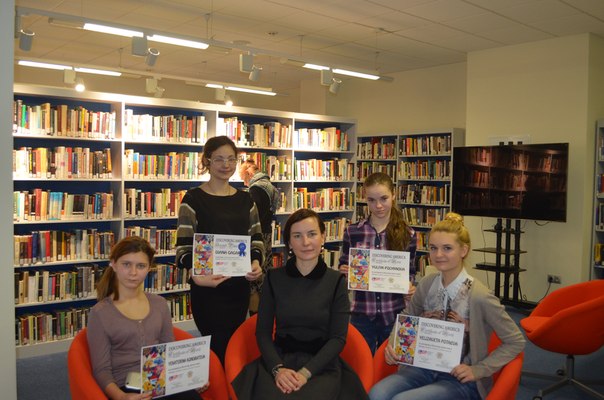 Всем спасибо за участие!